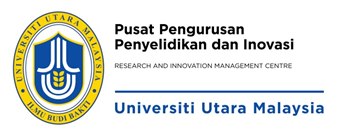 BORANG PERMOHONAN PERTUKARAN KETUA/ PENAMBAHAN DAN PENGGUGURAN AHLI PENYELIDIKBORANG PERMOHONANPERTUKARAN KETUA PENYELIDIK/PENGGUGURAN/PENAMBAHAN AHLISila tandakan (  / X ) pada petak berkenaan:Borang Permohonan_Pertukaran Ketua_Gugur Tambah Ahli_ (17.4.2019)MAKLUMAN PENTING  Ketua Penyelidik perlu mengisi dengan lengkap.Sila tandakan senarai semak di lampiran borang permohonan ini.* Rujuk Tadbir Urus Dana Penyelidikan KPM 2019 - Perkara 2.2 dan 2.3BAHAGIAN A: MAKLUMAT PENYELIDIKANBAHAGIAN A: MAKLUMAT PENYELIDIKANBAHAGIAN A: MAKLUMAT PENYELIDIKANBAHAGIAN A: MAKLUMAT PENYELIDIKANBAHAGIAN A: MAKLUMAT PENYELIDIKANBAHAGIAN A: MAKLUMAT PENYELIDIKANBAHAGIAN A: MAKLUMAT PENYELIDIKANBAHAGIAN A: MAKLUMAT PENYELIDIKANBAHAGIAN A: MAKLUMAT PENYELIDIKANBAHAGIAN A: MAKLUMAT PENYELIDIKANBAHAGIAN A: MAKLUMAT PENYELIDIKANBAHAGIAN A: MAKLUMAT PENYELIDIKANBAHAGIAN A: MAKLUMAT PENYELIDIKANBAHAGIAN A: MAKLUMAT PENYELIDIKANBAHAGIAN A: MAKLUMAT PENYELIDIKANBAHAGIAN A: MAKLUMAT PENYELIDIKANNama Pemohon Nama Pemohon Nama Pemohon :Kod S/O :Status Pemohon (Ketua/Ahli)Status Pemohon (Ketua/Ahli)Status Pemohon (Ketua/Ahli):   Geran:Kemajuan PenyelidikanKemajuan PenyelidikanKemajuan PenyelidikanKemajuan PenyelidikanKemajuan PenyelidikanKemajuan PenyelidikanKemajuan PenyelidikanKemajuan PenyelidikanKemajuan PenyelidikanKemajuan PenyelidikanKemajuan PenyelidikanKemajuan PenyelidikanKemajuan PenyelidikanKemajuan PenyelidikanKemajuan PenyelidikanKemajuan PenyelidikanKutipan DataKutipan DataKutipan DataKutipan DataKutipan DataKutipan DataKutipan DataKutipan DataAnalisis DataAnalisis DataAnalisis DataAnalisis DataAnalisis DataAnalisis DataPenulisan Laporan AkhirPenulisan Laporan AkhirPenulisan Laporan AkhirPenulisan Laporan AkhirPenulisan Laporan AkhirPenulisan Laporan AkhirPenulisan Laporan AkhirPenulisan Laporan AkhirPenghasilan OutputPenghasilan OutputPenghasilan OutputPenghasilan OutputPenghasilan OutputPenghasilan OutputBAHAGIAN B: TUJUAN PERMOHONANBAHAGIAN B: TUJUAN PERMOHONANBAHAGIAN B: TUJUAN PERMOHONANBAHAGIAN B: TUJUAN PERMOHONANBAHAGIAN B: TUJUAN PERMOHONANBAHAGIAN B: TUJUAN PERMOHONANBAHAGIAN B: TUJUAN PERMOHONANBAHAGIAN B: TUJUAN PERMOHONANBAHAGIAN B: TUJUAN PERMOHONANBAHAGIAN B: TUJUAN PERMOHONANBAHAGIAN B: TUJUAN PERMOHONANBAHAGIAN B: TUJUAN PERMOHONANBAHAGIAN B: TUJUAN PERMOHONANBAHAGIAN B: TUJUAN PERMOHONANBAHAGIAN B: TUJUAN PERMOHONANBAHAGIAN B: TUJUAN PERMOHONANPertukaran KetuaPertukaran KetuaPertukaran KetuaPertukaran KetuaPertukaran KetuaPertukaran KetuaPertukaran KetuaPertukaran KetuaPenambahan Ahli PenyelidikPenambahan Ahli PenyelidikPenambahan Ahli PenyelidikPenambahan Ahli PenyelidikPenambahan Ahli PenyelidikPenambahan Ahli PenyelidikPengguguran Ahli PenyelidikPengguguran Ahli PenyelidikPengguguran Ahli PenyelidikPengguguran Ahli PenyelidikPengguguran Ahli PenyelidikPengguguran Ahli PenyelidikPengguguran Ahli PenyelidikPengguguran Ahli Penyelidik*Pengguguran dan penambahan ahli penyelidik sila terus ke Bahagian D (II)*Pengguguran dan penambahan ahli penyelidik sila terus ke Bahagian D (II)*Pengguguran dan penambahan ahli penyelidik sila terus ke Bahagian D (II)*Pengguguran dan penambahan ahli penyelidik sila terus ke Bahagian D (II)*Pengguguran dan penambahan ahli penyelidik sila terus ke Bahagian D (II)*Pengguguran dan penambahan ahli penyelidik sila terus ke Bahagian D (II)*Pengguguran dan penambahan ahli penyelidik sila terus ke Bahagian D (II)*Pengguguran dan penambahan ahli penyelidik sila terus ke Bahagian D (II)*Pengguguran dan penambahan ahli penyelidik sila terus ke Bahagian D (II)*Pengguguran dan penambahan ahli penyelidik sila terus ke Bahagian D (II)*Pengguguran dan penambahan ahli penyelidik sila terus ke Bahagian D (II)*Pengguguran dan penambahan ahli penyelidik sila terus ke Bahagian D (II)*Pengguguran dan penambahan ahli penyelidik sila terus ke Bahagian D (II)*Pengguguran dan penambahan ahli penyelidik sila terus ke Bahagian D (II)*Pengguguran dan penambahan ahli penyelidik sila terus ke Bahagian D (II)*Pengguguran dan penambahan ahli penyelidik sila terus ke Bahagian D (II)BAHAGIAN C: PERTUKARAN KETUA PENYELIDIKBAHAGIAN C: PERTUKARAN KETUA PENYELIDIKBAHAGIAN C: PERTUKARAN KETUA PENYELIDIKBAHAGIAN C: PERTUKARAN KETUA PENYELIDIKBAHAGIAN C: PERTUKARAN KETUA PENYELIDIKBAHAGIAN C: PERTUKARAN KETUA PENYELIDIKBAHAGIAN C: PERTUKARAN KETUA PENYELIDIKBAHAGIAN C: PERTUKARAN KETUA PENYELIDIKBAHAGIAN C: PERTUKARAN KETUA PENYELIDIKBAHAGIAN C: PERTUKARAN KETUA PENYELIDIKBAHAGIAN C: PERTUKARAN KETUA PENYELIDIKBAHAGIAN C: PERTUKARAN KETUA PENYELIDIKBAHAGIAN C: PERTUKARAN KETUA PENYELIDIKBAHAGIAN C: PERTUKARAN KETUA PENYELIDIKBAHAGIAN C: PERTUKARAN KETUA PENYELIDIKBAHAGIAN C: PERTUKARAN KETUA PENYELIDIKSila tandakan maklumat berkenaan (/)Sila tandakan maklumat berkenaan (/)Sila tandakan maklumat berkenaan (/)Sila tandakan maklumat berkenaan (/)Sila tandakan maklumat berkenaan (/)Sila tandakan maklumat berkenaan (/)Sila tandakan maklumat berkenaan (/)Sila tandakan maklumat berkenaan (/)Sila tandakan maklumat berkenaan (/)Sila tandakan maklumat berkenaan (/)Sila tandakan maklumat berkenaan (/)Sila tandakan maklumat berkenaan (/)Sila tandakan maklumat berkenaan (/)Sila tandakan maklumat berkenaan (/)Sila tandakan maklumat berkenaan (/)Sila tandakan maklumat berkenaan (/)BersaraBersaraBersaraBersaraBersaraBersaraBersaraBersaraMeninggal DuniaMeninggal DuniaMeninggal DuniaMeninggal DuniaMeninggal DuniaMeninggal DuniaCuti SabatikalCuti SabatikalCuti SabatikalCuti SabatikalCuti SabatikalCuti SabatikalCuti SabatikalCuti SabatikalPasca KedoktoranPasca KedoktoranPasca KedoktoranPasca KedoktoranPasca KedoktoranPasca KedoktoranLatihan IndustriLatihan IndustriLatihan IndustriLatihan IndustriLatihan IndustriLatihan IndustriLatihan IndustriLatihan IndustriCuti BelajarCuti BelajarCuti BelajarCuti BelajarCuti BelajarCuti BelajarLain-Lain (Sila nyatakan)Lain-Lain (Sila nyatakan)Lain-Lain (Sila nyatakan)Lain-Lain (Sila nyatakan)Lain-Lain (Sila nyatakan)Lain-Lain (Sila nyatakan)Lain-Lain (Sila nyatakan)Lain-Lain (Sila nyatakan)Justifikasi: Justifikasi: Justifikasi: Justifikasi: Justifikasi: Justifikasi: Justifikasi: Justifikasi: Justifikasi: Justifikasi: Justifikasi: Justifikasi: Justifikasi: Justifikasi: Justifikasi: Justifikasi: Tandatangan Ketua Penyelidik (lama)Nama:No. Staf: Cap Rasmi:Tandatangan Ketua Penyelidik (lama)Nama:No. Staf: Cap Rasmi:Tandatangan Ketua Penyelidik (lama)Nama:No. Staf: Cap Rasmi:Tandatangan Ketua Penyelidik (lama)Nama:No. Staf: Cap Rasmi:Tandatangan Ketua Penyelidik (lama)Nama:No. Staf: Cap Rasmi:Tandatangan Ketua Penyelidik (lama)Nama:No. Staf: Cap Rasmi:Tandatangan Ketua Penyelidik (lama)Nama:No. Staf: Cap Rasmi:Tandatangan Ketua Penyelidik (lama)Nama:No. Staf: Cap Rasmi:Tandatangan Ketua Penyelidik (lama)Nama:No. Staf: Cap Rasmi:Tandatangan Ketua Penyelidik (baru)Nama:No Staf: Cap Rasmi:Tandatangan Ketua Penyelidik (baru)Nama:No Staf: Cap Rasmi:Tandatangan Ketua Penyelidik (baru)Nama:No Staf: Cap Rasmi:Tandatangan Ketua Penyelidik (baru)Nama:No Staf: Cap Rasmi:Tandatangan Ketua Penyelidik (baru)Nama:No Staf: Cap Rasmi:Tandatangan Ketua Penyelidik (baru)Nama:No Staf: Cap Rasmi:Tandatangan Ketua Penyelidik (baru)Nama:No Staf: Cap Rasmi:BAHAGIAN D: PERSETUJUAN AHLI BAHAGIAN D: PERSETUJUAN AHLI BAHAGIAN D: PERSETUJUAN AHLI BAHAGIAN D: PERSETUJUAN AHLI BAHAGIAN D: PERSETUJUAN AHLI BAHAGIAN D: PERSETUJUAN AHLI BAHAGIAN D: PERSETUJUAN AHLI BAHAGIAN D: PERSETUJUAN AHLI BAHAGIAN D: PERSETUJUAN AHLI BAHAGIAN D: PERSETUJUAN AHLI BAHAGIAN D: PERSETUJUAN AHLI BAHAGIAN D: PERSETUJUAN AHLI BAHAGIAN D: PERSETUJUAN AHLI BAHAGIAN D: PERSETUJUAN AHLI BAHAGIAN D: PERSETUJUAN AHLI BAHAGIAN D: PERSETUJUAN AHLI UNTUK PERTUKARAN KETUA UNTUK PERTUKARAN KETUA UNTUK PERTUKARAN KETUA UNTUK PERTUKARAN KETUA UNTUK PERTUKARAN KETUA UNTUK PERTUKARAN KETUA UNTUK PERTUKARAN KETUA UNTUK PERTUKARAN KETUA UNTUK PERTUKARAN KETUA UNTUK PERTUKARAN KETUA UNTUK PERTUKARAN KETUA UNTUK PERTUKARAN KETUA UNTUK PERTUKARAN KETUA UNTUK PERTUKARAN KETUA UNTUK PERTUKARAN KETUA UNTUK PERTUKARAN KETUA BIL.BIL.NAMANAMANAMANAMANAMANAMANAMANO. STAFNO. STAFNO. STAFNO. STAFPERSETUJUAN(  / X )TANDATANGANPENYELIDIKTANDATANGANPENYELIDIKUNTUK PENGGUGURAN DAN PENAMBAHAN AHLI PENYELIDIKUNTUK PENGGUGURAN DAN PENAMBAHAN AHLI PENYELIDIKUNTUK PENGGUGURAN DAN PENAMBAHAN AHLI PENYELIDIKUNTUK PENGGUGURAN DAN PENAMBAHAN AHLI PENYELIDIKUNTUK PENGGUGURAN DAN PENAMBAHAN AHLI PENYELIDIKUNTUK PENGGUGURAN DAN PENAMBAHAN AHLI PENYELIDIKUNTUK PENGGUGURAN DAN PENAMBAHAN AHLI PENYELIDIKUNTUK PENGGUGURAN DAN PENAMBAHAN AHLI PENYELIDIKUNTUK PENGGUGURAN DAN PENAMBAHAN AHLI PENYELIDIKUNTUK PENGGUGURAN DAN PENAMBAHAN AHLI PENYELIDIKUNTUK PENGGUGURAN DAN PENAMBAHAN AHLI PENYELIDIKUNTUK PENGGUGURAN DAN PENAMBAHAN AHLI PENYELIDIKUNTUK PENGGUGURAN DAN PENAMBAHAN AHLI PENYELIDIKUNTUK PENGGUGURAN DAN PENAMBAHAN AHLI PENYELIDIKUNTUK PENGGUGURAN DAN PENAMBAHAN AHLI PENYELIDIKUNTUK PENGGUGURAN DAN PENAMBAHAN AHLI PENYELIDIKBIL.BIL.NAMANAMANAMANAMANAMANAMANAMANO. STAF 
(Atau nama organisasi jika ahli penyelidik luar UUM)NO. STAF 
(Atau nama organisasi jika ahli penyelidik luar UUM)NO. STAF 
(Atau nama organisasi jika ahli penyelidik luar UUM)NO. STAF 
(Atau nama organisasi jika ahli penyelidik luar UUM)GUGUR/TAMBAHTANDATANGANPENYELIDIKTANDATANGANPENYELIDIKJustifikasi Pengguguran/Penambahan:Justifikasi Pengguguran/Penambahan:Justifikasi Pengguguran/Penambahan:Justifikasi Pengguguran/Penambahan:Justifikasi Pengguguran/Penambahan:Justifikasi Pengguguran/Penambahan:Justifikasi Pengguguran/Penambahan:Justifikasi Pengguguran/Penambahan:Justifikasi Pengguguran/Penambahan:Justifikasi Pengguguran/Penambahan:Justifikasi Pengguguran/Penambahan:Justifikasi Pengguguran/Penambahan:Justifikasi Pengguguran/Penambahan:Justifikasi Pengguguran/Penambahan:Justifikasi Pengguguran/Penambahan:Justifikasi Pengguguran/Penambahan:BAHAGIAN E: PERSETUJUAN/PENGESAHAN KETUA PROGRAM (bagi Geran TRGS, PRGS, LRGS dan geran-geran berkaitan)BAHAGIAN E: PERSETUJUAN/PENGESAHAN KETUA PROGRAM (bagi Geran TRGS, PRGS, LRGS dan geran-geran berkaitan)BAHAGIAN E: PERSETUJUAN/PENGESAHAN KETUA PROGRAM (bagi Geran TRGS, PRGS, LRGS dan geran-geran berkaitan)BAHAGIAN E: PERSETUJUAN/PENGESAHAN KETUA PROGRAM (bagi Geran TRGS, PRGS, LRGS dan geran-geran berkaitan)BAHAGIAN E: PERSETUJUAN/PENGESAHAN KETUA PROGRAM (bagi Geran TRGS, PRGS, LRGS dan geran-geran berkaitan)BAHAGIAN E: PERSETUJUAN/PENGESAHAN KETUA PROGRAM (bagi Geran TRGS, PRGS, LRGS dan geran-geran berkaitan)BAHAGIAN E: PERSETUJUAN/PENGESAHAN KETUA PROGRAM (bagi Geran TRGS, PRGS, LRGS dan geran-geran berkaitan)BAHAGIAN E: PERSETUJUAN/PENGESAHAN KETUA PROGRAM (bagi Geran TRGS, PRGS, LRGS dan geran-geran berkaitan)BAHAGIAN E: PERSETUJUAN/PENGESAHAN KETUA PROGRAM (bagi Geran TRGS, PRGS, LRGS dan geran-geran berkaitan)BAHAGIAN E: PERSETUJUAN/PENGESAHAN KETUA PROGRAM (bagi Geran TRGS, PRGS, LRGS dan geran-geran berkaitan)BAHAGIAN E: PERSETUJUAN/PENGESAHAN KETUA PROGRAM (bagi Geran TRGS, PRGS, LRGS dan geran-geran berkaitan)BAHAGIAN E: PERSETUJUAN/PENGESAHAN KETUA PROGRAM (bagi Geran TRGS, PRGS, LRGS dan geran-geran berkaitan)BAHAGIAN E: PERSETUJUAN/PENGESAHAN KETUA PROGRAM (bagi Geran TRGS, PRGS, LRGS dan geran-geran berkaitan)BAHAGIAN E: PERSETUJUAN/PENGESAHAN KETUA PROGRAM (bagi Geran TRGS, PRGS, LRGS dan geran-geran berkaitan)BAHAGIAN E: PERSETUJUAN/PENGESAHAN KETUA PROGRAM (bagi Geran TRGS, PRGS, LRGS dan geran-geran berkaitan)BAHAGIAN E: PERSETUJUAN/PENGESAHAN KETUA PROGRAM (bagi Geran TRGS, PRGS, LRGS dan geran-geran berkaitan) Disokong Tidak DisokongJustifikasi: Disokong Tidak DisokongJustifikasi: Disokong Tidak DisokongJustifikasi: Disokong Tidak DisokongJustifikasi: Disokong Tidak DisokongJustifikasi: Disokong Tidak DisokongJustifikasi: Disokong Tidak DisokongJustifikasi: Disokong Tidak DisokongJustifikasi: Disokong Tidak DisokongJustifikasi: Disokong Tidak DisokongJustifikasi: Disokong Tidak DisokongJustifikasi: Disokong Tidak DisokongJustifikasi: Disokong Tidak DisokongJustifikasi: Disokong Tidak DisokongJustifikasi: Disokong Tidak DisokongJustifikasi: Disokong Tidak DisokongJustifikasi:Tandatangan Ketua ProgramTandatangan Ketua ProgramTandatangan Ketua ProgramTandatangan Ketua ProgramTandatangan Ketua ProgramTandatangan Ketua Program::Nama dan Cap RasmiNama dan Cap RasmiNama dan Cap RasmiNama dan Cap RasmiNama dan Cap RasmiNama dan Cap Rasmi::TarikhTarikhTarikhTarikhTarikhTarikh::BAHAGIAN F: PENGESAHAN PEMOHONBAHAGIAN F: PENGESAHAN PEMOHONBAHAGIAN F: PENGESAHAN PEMOHONBAHAGIAN F: PENGESAHAN PEMOHONBAHAGIAN F: PENGESAHAN PEMOHONBAHAGIAN F: PENGESAHAN PEMOHONBAHAGIAN F: PENGESAHAN PEMOHONBAHAGIAN F: PENGESAHAN PEMOHONBAHAGIAN F: PENGESAHAN PEMOHONBAHAGIAN F: PENGESAHAN PEMOHONBAHAGIAN F: PENGESAHAN PEMOHONBAHAGIAN F: PENGESAHAN PEMOHONBAHAGIAN F: PENGESAHAN PEMOHONBAHAGIAN F: PENGESAHAN PEMOHONBAHAGIAN F: PENGESAHAN PEMOHONBAHAGIAN F: PENGESAHAN PEMOHONTandatangan Pemohon Tandatangan Pemohon Tandatangan Pemohon Tandatangan Pemohon Tandatangan Pemohon Tandatangan Pemohon ::Nama dan Cap RasmiNama dan Cap RasmiNama dan Cap RasmiNama dan Cap RasmiNama dan Cap RasmiNama dan Cap Rasmi::TarikhTarikhTarikhTarikhTarikhTarikh::BAHAGIAN G: PENGESAHAN DEKAN/PENGERUSI JAWATANKUASA PENYELIDIKAN PUSAT PENGAJIAN(sekiranya ahli penyelidik tidak bersetuju digugurkan)BAHAGIAN G: PENGESAHAN DEKAN/PENGERUSI JAWATANKUASA PENYELIDIKAN PUSAT PENGAJIAN(sekiranya ahli penyelidik tidak bersetuju digugurkan)BAHAGIAN G: PENGESAHAN DEKAN/PENGERUSI JAWATANKUASA PENYELIDIKAN PUSAT PENGAJIAN(sekiranya ahli penyelidik tidak bersetuju digugurkan)BAHAGIAN G: PENGESAHAN DEKAN/PENGERUSI JAWATANKUASA PENYELIDIKAN PUSAT PENGAJIAN(sekiranya ahli penyelidik tidak bersetuju digugurkan)BAHAGIAN G: PENGESAHAN DEKAN/PENGERUSI JAWATANKUASA PENYELIDIKAN PUSAT PENGAJIAN(sekiranya ahli penyelidik tidak bersetuju digugurkan)BAHAGIAN G: PENGESAHAN DEKAN/PENGERUSI JAWATANKUASA PENYELIDIKAN PUSAT PENGAJIAN(sekiranya ahli penyelidik tidak bersetuju digugurkan)BAHAGIAN G: PENGESAHAN DEKAN/PENGERUSI JAWATANKUASA PENYELIDIKAN PUSAT PENGAJIAN(sekiranya ahli penyelidik tidak bersetuju digugurkan)BAHAGIAN G: PENGESAHAN DEKAN/PENGERUSI JAWATANKUASA PENYELIDIKAN PUSAT PENGAJIAN(sekiranya ahli penyelidik tidak bersetuju digugurkan)BAHAGIAN G: PENGESAHAN DEKAN/PENGERUSI JAWATANKUASA PENYELIDIKAN PUSAT PENGAJIAN(sekiranya ahli penyelidik tidak bersetuju digugurkan)BAHAGIAN G: PENGESAHAN DEKAN/PENGERUSI JAWATANKUASA PENYELIDIKAN PUSAT PENGAJIAN(sekiranya ahli penyelidik tidak bersetuju digugurkan)BAHAGIAN G: PENGESAHAN DEKAN/PENGERUSI JAWATANKUASA PENYELIDIKAN PUSAT PENGAJIAN(sekiranya ahli penyelidik tidak bersetuju digugurkan)BAHAGIAN G: PENGESAHAN DEKAN/PENGERUSI JAWATANKUASA PENYELIDIKAN PUSAT PENGAJIAN(sekiranya ahli penyelidik tidak bersetuju digugurkan)BAHAGIAN G: PENGESAHAN DEKAN/PENGERUSI JAWATANKUASA PENYELIDIKAN PUSAT PENGAJIAN(sekiranya ahli penyelidik tidak bersetuju digugurkan)BAHAGIAN G: PENGESAHAN DEKAN/PENGERUSI JAWATANKUASA PENYELIDIKAN PUSAT PENGAJIAN(sekiranya ahli penyelidik tidak bersetuju digugurkan)BAHAGIAN G: PENGESAHAN DEKAN/PENGERUSI JAWATANKUASA PENYELIDIKAN PUSAT PENGAJIAN(sekiranya ahli penyelidik tidak bersetuju digugurkan)BAHAGIAN G: PENGESAHAN DEKAN/PENGERUSI JAWATANKUASA PENYELIDIKAN PUSAT PENGAJIAN(sekiranya ahli penyelidik tidak bersetuju digugurkan)Ulasan :Ulasan :Ulasan :Ulasan :Ulasan :Ulasan :Ulasan :Ulasan :Ulasan :Ulasan :Ulasan :Ulasan :Ulasan :Ulasan :Ulasan :Ulasan :Tandatangan Dekan/Pengerusi Jawatankuasa PenyelidikanTandatangan Dekan/Pengerusi Jawatankuasa PenyelidikanTandatangan Dekan/Pengerusi Jawatankuasa PenyelidikanTandatangan Dekan/Pengerusi Jawatankuasa PenyelidikanTandatangan Dekan/Pengerusi Jawatankuasa Penyelidikan::Nama & Cap RasmiNama & Cap RasmiNama & Cap RasmiNama & Cap RasmiNama & Cap Rasmi::TarikhTarikhTarikhTarikhTarikh::BAHAGIAN H (SEMAKAN OLEH PEGAWAI PENYELIDIK SOSIAL)Catatan:  ________________________________________________________________         ________________________________________________________________         ________________________________________________________________         ________________________________________________________________         ________________________________________________________________              ________________________________________________________________         _______________________________________________________________________________________                                                        __________________Tandatangan & Cap Rasmi					                  TarikhBAHAGIAN I (KELULUSAN OLEH PENGARAH RIMC)Ulasan Pengarah RIMC______________________                                                   __________________Tandatangan & Cap Rasmi						      TarikhSENARAI SEMAKBILPERKARAPEMOHON(  / X )RIMC(  / X )Borang Permohonan yang Lengkap   Sokongan dari Ketua Program (Geran      Berskala Besar seperti LRGS/TRGS/NRGS)  (Sila Rujuk BAHAGIAN E di borang permohonan)  Persetujuan Tambah/Tarik Diri Sebagai Ahli projek         (Sila Rujuk BAHAGIAN D di borang permohonan) Curriculum Vitae (CV) Terkini Ahli Projek Baharu (Perlu Dikemaskini Dalam Sistem MyGRANTS)Laporan Prestasi dan Kewangan Terkini (Sekiranya Berkaitan)Dokumen Sokongan Lain yang berkaitan (sila nyatakan)Surat Iringan dan Perakuan RIMC ke KPM